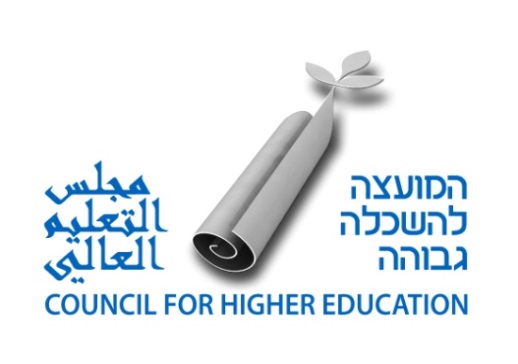 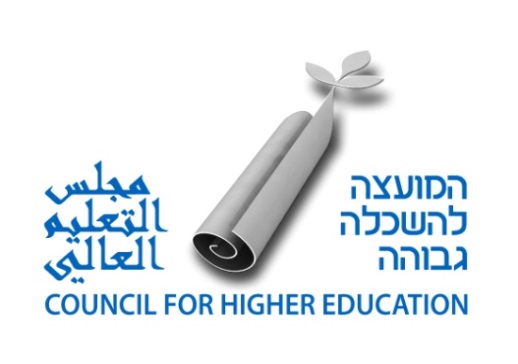 תכנית מלגות ות"ת לבתר-דוקטורנטיות מצטיינותטופס הגשת מועמדות - תשפ"גאנא קראו בעיון התקנון וההנחיות. יש למלא את הטופס בדייקנות ובאופן ברור.יש לצרף את כל המסמכים הנדרשים בהתאם לתקנון:טופס הגשת מועמדים הנ"ל.אישור קבלה להשתלמות בתר דוקטורט מטעם המוסד הקולט.הצהרה חתומה מטעם המועמד כי לקראת השלמת ההשתלמות בחו"ל יפנה אל מוסדות אקדמיים בארץ (מצ"ב).התחייבות חתומה על ידי רקטור האוניברסיטה על עמידה בקריטריונים לקבלת המלגה של כל אחד מהמלגאים וכן פירוט שיקולי האוניברסיטה בהגשת המועמד.קורות חיים מלאים.פירוט לגבי המחקר אותו יבצע המועמד בתקופת השתלמות הבתר דוקטורט.שתי המלצות: המלצה ממנחה עבודת הדוקטורט והמלצה מחבר סגל נוסף אשר מכיר/לימד את המועמדסיכום בדבר הליך הבחירה הפנימי של המועמדים.בקשה שלא תענה לתנאי המלגה או הלוקה בחסר לא תידון.ככל שיש חוסר התאמה בין המידע והמסמכים המבוקשים בטופס ההגשה ובין אלה המופיעים בהנחיות, הרי שיש לפעול על פי המופיע בהנחיות. מוסד __________________________________פקולטה _______________________________פרטים אישיים:כתובת מגורים:פרטי קשר:לימודים אקדמייםפרט לאיזה מוסד בחו"ל התקבל המועמד להשתלמות הפוסט-דוקטורט___________________________________________________________________________________________________________________________________________________________________________________________________________.5. פרסים, הצטיינות וכד'6. פירוט לגבי הדוקטורט7.  שמות מנחים וממליצים (יש לצרף מכתבי המלצה)8. שיקולי ההאוניברסיטה בהגשת המועמדת (ימולא ע"י רקטור/סגן הנשיא לעניינים אקדמיים, ניתן לצרף במכתב נפרד)________________________________________________________________________________________________________________________________________________________________________________________________________________________________________________________________________________________________________________________________________________________________________________________________________________________9. התחייבות המועמד והאוניברסיטה לתנאים הנדרשים בתקנון.    אנו הח"מ מתחייבים לעמוד בכל תנאי המלגה שמופיעים בתקנון ובהנחיות. 	תאריך________________		חתימת המועמד/ת__________________תאריך________________		חתימת סגן הנשיא /רקטור__________________שם משפחהשם פרטית.זשנת לידהמצב משפחתימס' ילדיםר / נ /  גשם משפחה (לועזית):שם פרטי (לועזית):מיןשנת עליהארץ לידהאזרחותז/נעיר/ישובשכונהרחובמס' ביתכניסהמס' דירהטל' בביתטל' ניידטל' בעבודהטל' נוסףכתובת דוא"לשנים מוסדתוארשנהפרס הצטיינותנושא עבודת הדוקטורטהמוסד המעניק תואר ד"רהפקולטה/תחוםשםתפקידקורס/ים בהם לימד את המועמד